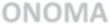 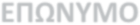 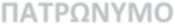 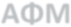 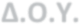 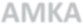 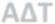 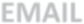 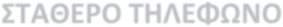 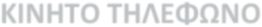 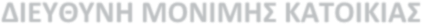 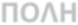 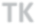 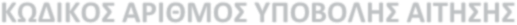 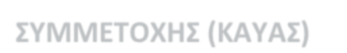 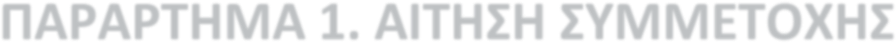 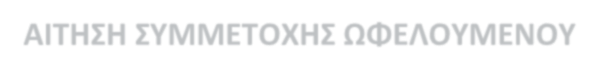 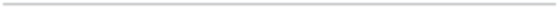 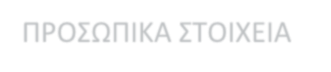 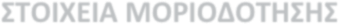 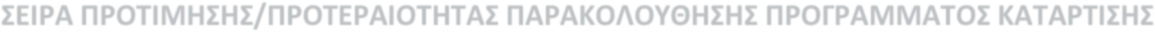 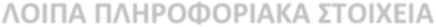 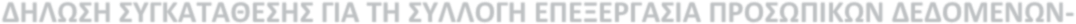 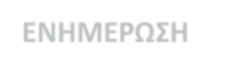 (Σημ. Έχετε το δικαίωμα να ανακαλέσετε οποιαδήποτε στιγμή τη συγκατάθεσή σας)Επίσης ο υπογράφων/ουσα δηλώνω με την παρούσα ότι έχω ενημερωθεί (Άρθρο:Συμμόρφωση με το Γενικό Κανονισμό Προστασίας Προσωπικών Δεδομένων, τηςΠρόσκλησης Εκδήλωσης Ενδιαφέροντος) για τη συλλογή και επεξεργασία των παρακάτω αναφερόμενων δεδομένων μου:Στοιχεία ταυτότηταςΣτοιχεία που αναγράφονται στους τίτλους σπουδώνΔεδομένα εικόνας (φωτογραφία ταυτότητας κτλ)Στοιχεία επικοινωνίας (διεύθυνση, τηλέφωνο κτλ)Στοιχεία που αναγράφονται στο αποδεικτικό εντοπιότηταςΚαθώς και οποιοδήποτε άλλο στοιχείο μπορεί να θεωρηθεί προσωπικό δεδομένο και συμπεριλαμβάνεται στα ανωτέρω (πχ ΙΒΑΝ)Τα παραπάνω στοιχεία και δεδομένα συλλέγονται προκειμένου να τεκμηριωθούν τα απαιτούμενα κριτήρια αξιολόγησης της συγκεκριμένης πρόσκλησης όπως αυτά αναγράφονται αναλυτικά στην εν λόγω πρόσκληση.Ο/Η υπογράφων/ουσα συμφωνώ και δηλώνω τη συγκατάθεσή μου να διατηρούνται τα στοιχεία αυτά και ύστερα από την ολοκλήρωση της αξιολόγησης των υποψηφιοτήτων της συγκεκριμένης πράξης για 10 χρόνια.Ημερομηνία …../……/2022ΥΠΟΓΡΑΦΗΚΩΔΙΚΟΣ ΑΡΙΘΜΟΣ ΥΠΟΒΟΛΗΣ ΑΙΤΗΣΗΣΣΥΜΜΕΤΟΧΗΣ (ΚΑΥΑΣ)ΟΝΟΜΑΕΠΩΝΥΜΟΠΑΤΡΩΝΥΜΟΑΦΜΔ.Ο.Υ.ΑΜΚΑΑΔΤEMAILΣΤΑΘΕΡΟ ΤΗΛΕΦΩΝΟΚΙΝΗΤΟ ΤΗΛΕΦΩΝΟΔΙΕΥΘΥΝΗ ΜΟΝΙΜΗΣ ΚΑΤΟΙΚΙΑΣΠΟΛΗΤΚΚΡΙΤΗΡΙΟΤΙΜΗΤΙΜΗΠΑΡΑΤΗΡΗΣΕΙΣΑΝΕΡΓΙΑ (30ΛΙΓΟΤΕΡΟΙ ΑΠΟ 12 ΜΗΝΕΣΕπιλέγετε την κατηγορία με βάση τους ακέραιους μήνες ανεργίας πουεμφανίζονται στη Βεβαίωση ΧρόνουΑνεργίας την ημέραυποβολής της αίτησης, η οποία εκδίδεταιηλεκτρονικά από τις ηλεκτρονικές υπηρεσίες του ΔΥΠΑ. Για την 3ηκατηγορία να αναγραφεί και ο αριθμός μηνών ανεργίας.ΜΟΡΙΑ ΜΕΓΙΣΤΗΑΝΕΡΓΙΑΣ (0 ΜΟΡΙΑ)Επιλέγετε την κατηγορία με βάση τους ακέραιους μήνες ανεργίας πουεμφανίζονται στη Βεβαίωση ΧρόνουΑνεργίας την ημέραυποβολής της αίτησης, η οποία εκδίδεταιηλεκτρονικά από τις ηλεκτρονικές υπηρεσίες του ΔΥΠΑ. Για την 3ηκατηγορία να αναγραφεί και ο αριθμός μηνών ανεργίας.ΒΑΘΜΟΛΟΓΗΣΗ)Επιλέγετε την κατηγορία με βάση τους ακέραιους μήνες ανεργίας πουεμφανίζονται στη Βεβαίωση ΧρόνουΑνεργίας την ημέραυποβολής της αίτησης, η οποία εκδίδεταιηλεκτρονικά από τις ηλεκτρονικές υπηρεσίες του ΔΥΠΑ. Για την 3ηκατηγορία να αναγραφεί και ο αριθμός μηνών ανεργίας.12 ΜΗΝΕΣ ΣΥΝΕΧΟΥΣΕπιλέγετε την κατηγορία με βάση τους ακέραιους μήνες ανεργίας πουεμφανίζονται στη Βεβαίωση ΧρόνουΑνεργίας την ημέραυποβολής της αίτησης, η οποία εκδίδεταιηλεκτρονικά από τις ηλεκτρονικές υπηρεσίες του ΔΥΠΑ. Για την 3ηκατηγορία να αναγραφεί και ο αριθμός μηνών ανεργίας.ΑΝΕΡΓΙΑΣ (12 ΜΟΡΙΑ)Επιλέγετε την κατηγορία με βάση τους ακέραιους μήνες ανεργίας πουεμφανίζονται στη Βεβαίωση ΧρόνουΑνεργίας την ημέραυποβολής της αίτησης, η οποία εκδίδεταιηλεκτρονικά από τις ηλεκτρονικές υπηρεσίες του ΔΥΠΑ. Για την 3ηκατηγορία να αναγραφεί και ο αριθμός μηνών ανεργίας.ΓΙΑ ΚΑΘΕ ΜΗΝΑ ΑΝΕΡΓΙΑΣΕπιλέγετε την κατηγορία με βάση τους ακέραιους μήνες ανεργίας πουεμφανίζονται στη Βεβαίωση ΧρόνουΑνεργίας την ημέραυποβολής της αίτησης, η οποία εκδίδεταιηλεκτρονικά από τις ηλεκτρονικές υπηρεσίες του ΔΥΠΑ. Για την 3ηκατηγορία να αναγραφεί και ο αριθμός μηνών ανεργίας.ΕΠΙΠΛΕΟΝ ΤΩΝ 12 ΜΗΝΩΝΕπιλέγετε την κατηγορία με βάση τους ακέραιους μήνες ανεργίας πουεμφανίζονται στη Βεβαίωση ΧρόνουΑνεργίας την ημέραυποβολής της αίτησης, η οποία εκδίδεταιηλεκτρονικά από τις ηλεκτρονικές υπηρεσίες του ΔΥΠΑ. Για την 3ηκατηγορία να αναγραφεί και ο αριθμός μηνών ανεργίας.(1 ΜΟΡΙΟ ΓΙΑ ΚΑΘΕ ΜΗΝΑΕπιλέγετε την κατηγορία με βάση τους ακέραιους μήνες ανεργίας πουεμφανίζονται στη Βεβαίωση ΧρόνουΑνεργίας την ημέραυποβολής της αίτησης, η οποία εκδίδεταιηλεκτρονικά από τις ηλεκτρονικές υπηρεσίες του ΔΥΠΑ. Για την 3ηκατηγορία να αναγραφεί και ο αριθμός μηνών ανεργίας.ΠΕΡΑ ΤΟΥ 12ου ΜΕΧΡΙ ΤΑ 30Επιλέγετε την κατηγορία με βάση τους ακέραιους μήνες ανεργίας πουεμφανίζονται στη Βεβαίωση ΧρόνουΑνεργίας την ημέραυποβολής της αίτησης, η οποία εκδίδεταιηλεκτρονικά από τις ηλεκτρονικές υπηρεσίες του ΔΥΠΑ. Για την 3ηκατηγορία να αναγραφεί και ο αριθμός μηνών ανεργίας.ΜΟΡΙΑ ΜΕΓΙΣΤΗΕπιλέγετε την κατηγορία με βάση τους ακέραιους μήνες ανεργίας πουεμφανίζονται στη Βεβαίωση ΧρόνουΑνεργίας την ημέραυποβολής της αίτησης, η οποία εκδίδεταιηλεκτρονικά από τις ηλεκτρονικές υπηρεσίες του ΔΥΠΑ. Για την 3ηκατηγορία να αναγραφεί και ο αριθμός μηνών ανεργίας.ΒΑΘΜΟΛΟΓΙΑ)Επιλέγετε την κατηγορία με βάση τους ακέραιους μήνες ανεργίας πουεμφανίζονται στη Βεβαίωση ΧρόνουΑνεργίας την ημέραυποβολής της αίτησης, η οποία εκδίδεταιηλεκτρονικά από τις ηλεκτρονικές υπηρεσίες του ΔΥΠΑ. Για την 3ηκατηγορία να αναγραφεί και ο αριθμός μηνών ανεργίας.ΕΤΗΣΙΟΑΤΟΜΙΚΟ ΑΠΟ 0-3500€ ΗΣυμπληρώνεται με Χ τοΕΙΣΟΔΗΜΑ 2021ΟΙΚΟΓΕΝΕΙΑΚΟ ΑΠΟ 0-κουτί της κατηγορίας(30 ΜΟΡΙΑ7000€ (30 ΜΟΡΙΑ)εισοδήματος σύμφωνα μεΜΕΓΙΣΤΗΒΑΘΜΟΛΟΓΗΣΗ)το ποσό πουπεριλαμβάνεται στη γραμμή «Συνολικό Δηλωθέν Εισόδημα» του Πίνακα Γ1 της Πράξης ΔιοικητικούΠροσδιορισμού φόρουΜΕΓΙΣΤΗΒΑΘΜΟΛΟΓΗΣΗ)ΑΤΟΜΙΚΟ ΑΠΟ 3501-5000€ Η ΟΙΚΟΓΕΝΕΙΑΚΟ ΑΠΟ 7001-10000€ (20 ΜΟΡΙΑ)το ποσό πουπεριλαμβάνεται στη γραμμή «Συνολικό Δηλωθέν Εισόδημα» του Πίνακα Γ1 της Πράξης ΔιοικητικούΠροσδιορισμού φόρουΜΕΓΙΣΤΗΒΑΘΜΟΛΟΓΗΣΗ)ΑΤΟΜΙΚΟ ΑΠΟ 5001-8000€ Η ΟΙΚΟΓΕΝΕΙΑΚΟ ΑΠΟ 10001-16000€ (10 ΜΟΡΙΑ)το ποσό πουπεριλαμβάνεται στη γραμμή «Συνολικό Δηλωθέν Εισόδημα» του Πίνακα Γ1 της Πράξης ΔιοικητικούΠροσδιορισμού φόρουΑΤΟΜΙΚΟ ΑΠΟ 8001-(Εκκαθαριστικό12000€ Η ΟΙΚΟΓΕΝΕΙΑΚΟΣημείωμα) για τοΑΠΟ 16001-26000€ (5φορολογικό έτος 2021,ΜΟΡΙΑ)ατομικά για τονενδιαφερόμενοΑ/ΑΠρόγραμμα ΚατάρτισηςΣΕΙΡΑ ΚΑΤΑΤΑΞΗΣ1ΚΑΙΝΟΤΟΜΟΣ ΕΠΙΧΕΙΡΗΜΑΤΙΚΟΤΗΤΑ ΣΤΟΝΠΟΛΙΤΙΣΜΟ2ΙΔΡΥΣΗ ΟΡΓΑΝΩΣΗ ΚΑΙ ΔΙΟΙΚΗΣΗ ΜΙΚΡΩΝ ΚΑΙΠΟΛΥ ΜΙΚΡΩΝ ΤΟΥΡΙΣΤΙΚΩΝ ΕΠΙΧΕΙΡΗΣΕΩΝ3ΣΤΕΛΕΧΟΣ ΕΠΙΣΙΤΙΣΤΙΚΟΥ ΤΟΜΕΑΔΗΛΩΝΩ ΟΤΙ ΔΙΑΘΕΤΩ ΥΠΟΔΟΜΗ(Η/Υ, ΚΑΜΕΡΑ, ΜΙΚΡΟΦΩΝΟ κτλ),ΣΥΜΠΛΗΡΩΝΕΤΑΙ ΜΕ ΝΑΙ ΉΟΧΙΤΗΝ ΟΠΟΙΑ ΜΠΟΡΩ ΝΑ ΔΙΑΧΕΙΡΙΣΤΩΣΕ ΠΕΡΙΠΤΩΣΗ ΤΗΛΕ ΕΚΠΑΙΔΕΥΣΗΣ